Опекунами (попечителями) детей могут назначаться только совершеннолетние дееспособные лица.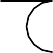 Опекун или попечитель может быть назначен только с его согласия.При назначении ребенку опекуна (попечителя) оценивает жилищно- бытовые условия, личные качества и мотивы заявителя, способность его к воспитанию ребенка, отношения, сложившиеся между членами семьи заявителя, нравственные и иные личные качества	опекуна	(попечителя), способность его к выполнению обязанностей опекуна (попечителя), отношения		между		опекуном (попечителем) и ребенком, отношение к ребенку членов семьи опекуна (попечителя), а также, если это возможно, желание самого ребенка.Документы,	представляемые	заявителем	в обязательном порядке:заявление по форме, установленной законодательством Российской Федерации;документ, удостоверяющий личность – паспорт, СНИЛС, ИНН;справка с места работы лица, выразившего желание стать опекуном, с указанием должности и размера средней заработной платы за последние 12 месяцев и (или) иной документ, подтверждающий доход указанного лица, или справка с места работы супруга (супруги) лица, выразившего желание стать опекуном, с указанием должности и размера средней заработной платы за последние 12 месяцев и (или) иной документ, подтверждающий доход супруга (супруги);заключение о результатах медицинского освидетельствования граждан, намеревающихся усыновить (удочерить), взять под опеку (попечительство), в приемную или патронатную семью детей-сирот и детей, оставшихся без попечения родителей, по форме, утвержденной приказом Министерства здравоохранения Российской Федерации от 18.06.2014 N 290н;свидетельство о браке (если гражданин, выразивший желание стать опекуном, состоит в браке);письменное согласие совершеннолетних членов семьи с учетом мнения детей, достигших 10-летнего возраста, проживающих совместно с гражданином, выразившим желание стать опекуном, на прием ребенка (детей) в семью;автобиография (составляется в произвольной форме).свидетельство или иной документ о прохождении подготовки лица, желающего принять ребенка под опеку или попечительство, в порядке, установленном пунктом 4 статьи 127 Семейного кодекса Российской Федерации (за исключением близких родственников ребенка, а также лиц, которые являются или являлись опекунами (попечителями) детей и которые не были отстранены от исполнения возложенных на них обязанностей), по форме, утвержденной Министерством просвещения Российской Федерации.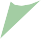 *Документы, указанные в подпункте 3 настоящего пункта, действительны в течение года со дня выдачи, документы, указанные в подпункте 4 настоящего пункта, действительны в течение 6 месяцев со дня выдачи.Документы, которые заявитель вправе представить по собственной инициативе:о гражданах, зарегистрированных по месту жительства гражданина, выразившего желание стать опекуном (* справка о составе семьи);подтверждающие отсутствие у гражданина обстоятельств, указанных в абзацах третьем и четвертом пункта 1 статьи 146 Семейного кодекса Российской Федерации (* справка об отсутствии судимости);о получаемой пенсии, ее виде и размере (для лиц, основным источником доходов которых являются страховое обеспечение по обязательному пенсионному страхованию или иные пенсионные выплаты).Непредставление заявителем указанных документов не является основанием для отказа заявителю в предоставлении государственной услуги.Орган опеки и попечительства:в течение 3 дней со дня представления документов, производит обследование условий жизни заявителя,в течение 10 дней со дня представления документов и подтверждения соответствующими уполномоченными органами сведений принимает решение о назначении опекуна (о возможности гражданина быть опекуном, которое является основанием для постановки его на учет в качестве гражданина, выразившего желание стать опекуном) либо решение об отказе в назначении опекуна (о невозможности гражданина быть опекуном) с указанием причин отказа.Прекращение опеки (попечительства), автоматическое прекращение(Ст. 39 и 40 ГК РФ):Достижение несовершеннолетним 14 лет – прекращает опеку, достижение 18 лет – прекращает попечительство.Вступление несовершеннолетнего в брак прекращает попечительство.Эмансипация несовершеннолетнего прекращает попечительство.Достижение совершеннолетия или приобретение полной	гражданской	дееспособности несовершеннолетним родителем прекращает опеку над его ребенком.Освобождение от исполнения обязанностей:Освобождение от исполнения обязанностей при наличии уважительных причин.Возврат несовершеннолетнего его родителям или его усыновление.Помещение подопечного в соответствующее воспитательное, лечебное учреждение, учреждение социальной защиты населения или другое аналогичное учреждение.Отстранение опекуна(попечителя).Исполнение	опекуном	(попечителем)	своих обязанностей в корыстных целях.Оставление своего подопечного без надзора и необходимой помощи.Иное	ненадлежащее	выполнение	опекуном (попечителем) лежащих на нем обязанностей.По вопросам семейного устройства детей- сирот и детей, оставшихся без попечения родителей, в том числе усыновления, Вас ждутв Управлении по опеке и попечительствуадминистрации МР «Усть-Вымский»Адрес:Усть-Вымский район, с.Айкино, ул. Школьная, д.1, 169040тел. 8(82134) 20070                        E-mail: opeka_u_vym@soc.rkomi.ru***НачальникЧукичева Наталья Викторовнател. 8(82134)20070Прием граждан: понедельник, четверг с 8.00 до 12.00, с 13:00 до 16:15Заместитель начальника:Туркина Елена Николаевнател. 8(82134)20070Приемные дни: понедельник,четвергс 8.00 до 12.00, с 13:00 до 16:15Нормативно-правовая база:Гражданский кодекс РФ (далее – ГК РФ)Семейный кодекс РФ (далее – СК РФ)ФЗ от 24.04.2008г. № 48 «Об опеке и попечительстве»Постановление Правительства РФ от 18.05.2009г. № 423 «Об отдельных вопросах осуществления опеки и попечительства в отношении несовершеннолетних граждан»Постановление Правительства РФ от 14.02.2013 N 117 «Об утверждении перечня заболеваний, при наличии которых лицо не может усыновить (удочерить) ребенка, принять его под опеку (попечительство), взять в приемную или патронатную семью».Приказ Министерства образования, науки и молодежной политики Республики Коми от 15.05.2019 № 193-п «Об утверждении административного регламента предоставления органами местного самоуправления муниципальных образований муниципальных районов и городских округов в Республике Коми государственной услуги по установлению опеки и попечительства в отношении несовершеннолетних граждан».Управление по опеке и попечительству администрации МР «Усть-Вымский» 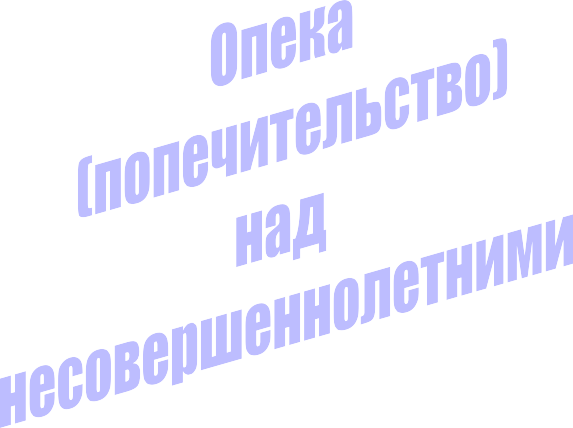 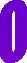 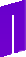 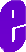 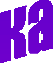 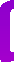 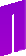 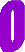 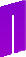 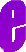 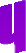 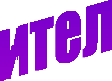 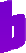 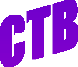 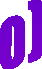 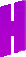 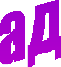 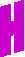 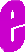 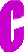 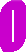 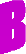 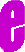 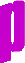 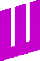 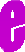 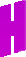 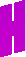 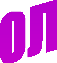 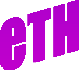 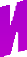 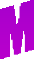 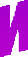 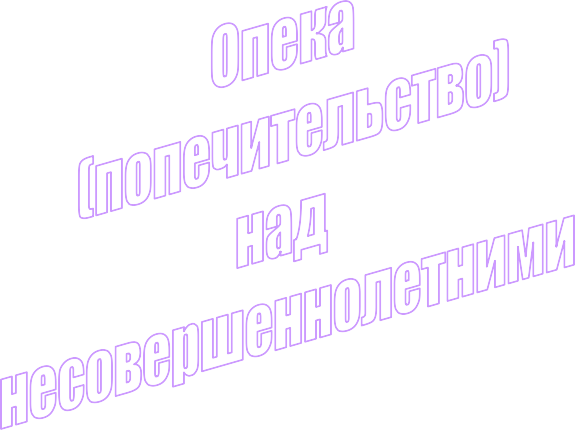 с.Айкино, 2021 г.